(Ф 03.02–96)Міністерство освіти і науки УкраїниНаціональний авіаційний університетФакультет лінгвістики та соціальних комунікацій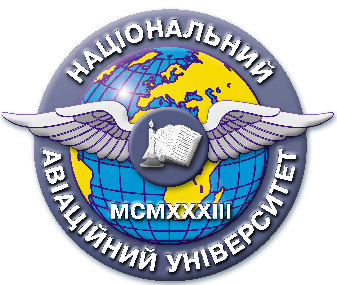 Система менеджменту якостіМодульна контрольна робота №1 
з дисципліни «Філософія»Для всіх галузей знань, спеціальностей та освітніх програмЗАТВЕРДЖУЮ Зав. кафедри ________   __Л. Дротянко  (підпис)   	 (ПІБ) «______»____________________20___рРозробник к.філос.н., доцент Н. СуховаСМЯ НАУ МКР 112.01-10-01-2022Перелік теоретичних питань та типових завдань для проведення модульної контрольної роботиРозкрийте суспільно-історичний характер світогляду. Визначте особливості історичних типів  світогляду: міфологічного, релігійного, філософського.Визначте специфіку філософських проблем. Розгорніть основне питання філософії.Назвіть умови формування філософії як теоретичної системи знань у Стародавній Греції та основні етапи її розвитку.Яка проблема першооснови в ранній і класичній давньогрецькій філософії.Наведіть гуманістичні ідеї у давньогрецькій філософії: софісти і Сократ.Порівняйте філософські системи Платона та Арістотеля.Визначте ідеї та школи пізньої античної філософії: еліністичний і римський періоди.Розкрийте історичні форми діалектики як учення про універсальні зв’язки та розвиток Діалектика і метафізика.Наведіть  приклади основних принципиів діалектики: зв’язку, розвитку, сходження від абстрактного до конкретного, співпадіння історичного і логічного, системності. Сутність закону єдності й боротьби протилежностей. Види суперечностей та їхня роль  у процесі розвитку. Взаємоперехід кількості та якості в процесі розвитку. Сутність категорії “міра”.  Поняття й сутність діалектичного заперечення. Категорія “зняття”.Категорії діалектики: одиничне, особливе, загальне.Категорії діалектики: явище і сутність. Поняття позірності (видимості). В чому полягає взаємозв’язок категорій “причина” і “наслідок”. Детермінізм та індетермінізм. В чому полягає взаємозв’язок категорій “можливість” і “дійсність”. Реальні й формальні можливості. Роль імовірності в реалізації можливості.   Які ви знаєте форми буття і в чому їх діалектична єдність.Розгорніть зміст категорії «матерія» у філософії. Сучасна наука про основні форми і структурність матерії.Розкрийте поняття «рух» як спосіб існування матерії та його основні форми. Рух і розвиток.  В чому полягає специфіка соціального руху. Простір і час як форми існування матерії.Визначте соціальний простір як форму буття людей у культурі.Соціальний час як форма буття людей у культурі.Коли відбулася постановка проблеми свідомості в історії філософії.Покажіть (на прикладі) свідомість як відображення та конструювання дійсності.Розкрийте роль праці, спілкування, мови і мовлення у формуванні свідомості.Структура свідомості: чуттєво-емоційний, емоційно-вольовий та абстрактно-логічний компоненти. Як співвідноситься свідомість і самосвідомість. Несвідоме і підсвідоме.  В чому полягає діалектичний взаємозв’язок суб’єкта і об’єкта пізнання.  Проблема істини у філософії. Діалектична єдність абсолютної й відносної істини. Істина й омана. Істина та правда.  Покажіть єдність чуттєвого й раціонального у пізнанні приклад.Розкрийте особливості наукового пізнання наукового пізнання. Суб’єкт і об’єкт наукового пізнання. Назвіть рівні, форми і методи наукового пізнання.Розкрийте поняття «наука» як форму суспільної свідомості та її вплив на розвиток цивілізації. 